18e lettre d’information de l’ALDePJanvier 2024Avec cette 18e lettre d’information, nous vous invitons à prendre connaissance des actualités de l’ALDeP de l’année 2023-2024, ainsi que des publications des praticiens et autres activités mises en ligne.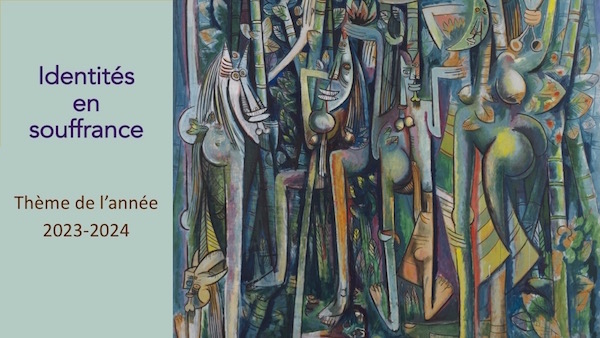 Argument du thème de l'année
Mona Chahoury CharabatyIl s'agit d'un concept (Identité) qui a été jusque-là considéré comme « non analytique », plutôt du domaine de la psychologie sociale.
Avec la montée en flèche des problématiques narcissiques, les débats actuels sur la question du « genre », de la « fluidité » psychosexuelle, des conflits identitaires groupaux relatifs aux ethnies, confessions, des choix de changement de genre et d'espèce (se prendre pour un chien, un arbre…) qui font la une des réseaux sociaux, envahissent les programmes scolaires, déroutant éducateurs, parents et pédagogues. Les psychanalystes sont confrontés à des discours difficilement « écoutables » par référence aux grilles conceptuelles et théoriques habituelles.
La tâche est ardue et requiert de la part du psychanalyste ouverture, tolérance, souplesse et créativité ; je dirais un update de son « panier à outils » en même temps qu'une virginité d'écoute.
Programme des conférencesCONFÉRENCELA SOUFFRANCE IDENTITAIRE D'UN « REFUS DU FEMININ » ADOLESCENT
Jacqueline SCHAEFFER
Le jeudi 7 décembre 2023 à 19h30
(Par visioconférence via Zoom).CONFÉRENCELE SYNDROME D'ÉTÉOCLE
Identité communautaire et identité civique
Charif MAJDALANI
Le jeudi 11 janvier 2024 à 19h30, à l'Hôtel Smallville, rue de Damas, Badaro.
CONFÉRENCELA MIGRATION OU L'IDENTITÉ EN SOUFFRANCE
Le soi infantile en détresse
Maria JABBOUR
Le jeudi 22 février 2024 à 19h30, à l'Hôtel Smallville, rue de Damas, Badaro.
CONFÉRENCESTRAVERSER LES FRONTIÈRES DE LA BISEXUALITÉ
Qui suis-je derrière mon masque ?
Mona CHARABATY

DU MONSTRE BISEXUEL À LA DIFFÉRENCE DES SEXES
Nayla de COSTER
Le jeudi 6 juin 2024 à 19h30, à l'Hôtel Smallville, rue de Damas, Badaro.* * * 

SéminairesLes séminaires ouverts et les séminaires destinés aux analystes en formation peuvent être consultés sur le site de l'ALDeP. Cette année, un séminaire d'introduction à la psychanalyse en langue anglaise est assuré par M. Bou Khalil, M. Jabbour et G. Assaf.* * *Dans ce qui suit, vous trouverez les publications de 2023 qui ont été réalisées à partir de conférences, articles et discussions de conférences qui figurent intégralement sur notre site.Nouveau site web de la Fédération européenne de psychanalyse, Présentation de l’ALDeP dans la liste des sociétés de la fédération, publiée le 10 novembre 2023. 